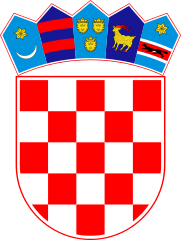 KLASA: 024-02/23-02/70URBROJ: 2178-2-03-23-1Bebrina, 11. prosinca 2023. godineNa temelju članka 27. Zakona o lokalnoj i područnoj (regionalnoj) samoupravi („Narodne novine“ broj 33/01, 60/01, 129/05, 109/07, 125/08, 36/09, 36/09, 150/11, 144/12, 19/13, 137/15, 123/17, 98/19 i 144/20) i članka 32. Statuta općine Bebrina („Službeni vjesnik Brodsko-posavske županije“, broj 2/2018., 18/2019 i 24/2019 i „Glasnika Općine Bebrina“ broj 01/2019, 02/2020 i 4/2021), Općinsko vijeće općine Bebrina  na svojoj 15. sjednici održanoj dana 11. prosinca 2023. godine donosiI. IZMJENA PROGRAMAjavnih potreba u socijalnoj skrbi, novčane pomoći građanima, pronatalitetne i demografske mjere u 2023. godiniČlanak 1.U Programu javnih potreba u socijalnoj skrbi, novčanim pomoćima građanima, pronatalitetne i demografske mjere u 2023. godini („Glasnik Općine Bebrina“ broj 6/2022) mijenja se članak 2. i glasi:	„Sredstva za javne potrebe u socijalnoj skrbi osigurat će se u Proračunu općine Bebrina u iznosu od 292.000,00 EUR, a raspoređuju se kako slijedi:Članak 2.U ostalim dijelovima ovaj Program ostaje nepromijenjen.Članak 3.Ova I. izmjena Programa stupa na snagu osam dana od dana objave u Glasniku Općine Bebrina. OPĆINSKO VIJEĆE  OPĆINE BEBRINADOSTAVITI:Jedinstveni upravni odjel, sjedniceGlasnik Općine BebrinaMinistarstvo rada, mirovinskoga sustava, obitelji i socijalne politikePismohrana.PROGRAMPlan za 2023.Povećanje / smanjenjeNovi plan za 2023.Naknada rodiljama za  novorođenčad13.300,00 EUR-300,00 EUR13.000,00 EURKapitalne donacije građanima i kućanstvima8.000,00 EUR-6.000,00 EUR2.000,00 EURPotpore za rad Crvenog križa6.000,00 EUR-4.200,00 EUR1.800,00 EURPravo na naknadu za podmirenje troškove stanovanja8.600,00 EUR7.400,00 EUR16.000,00 EURUKUPNO:35.900,00 EUR-3.100,00 EUR32.800,00 EUR